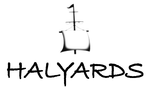 Halyards RestaurantBeersAtlanta CiderAtlanta Cider Company5Silver Bluff American IPAAmerican IPASilver Bluff Brewing Co.6.5Silver Bluff Juicy AleSilver Bluff6.5New RealmAmerican LagerNew Realm8Tucker PilsnerPilsnerTucker Brewing Company6.5TUCKER HEFEWEIZENHefeweizenTucker Brewing Company6.5Creature Comforts "Tropicália"American IPACreature Comforts6.5SweetWater "420"American Pale AleSweetWater Brewing Company6Blue MoonWitbierCoors Brewing Company5.5Abita "Turbodog"English Brown AleAbita Brewing Co.5.5Guinness "Extra Stout"StoutGuinness Ltd.5.5Stella ArtoisEuropean LagerStella Artois6.5Corona ExtraLite American LagerGrupo Modelo S.A. de C.V.5.5YuenglingAmerican Amber/Red LagerYuengling Brewery5.5BudweiserAmerican Adjunct LagerAnheuser-Busch Inc.5.5Bud LightLight LagerAnheuser-Busch Inc.5.5Michelob UltraLite American LagerAnheuser-Busch Inc.5.5Miller LiteLite American LagerMiller Brewing Co.5.5Becks NABecks5.5